T.CSÜLEYMANPAŞA KAYMAKAMLIĞI75. YIL KARACAKILAVUZ CUMHURİYET ORTAOKULU MÜDÜRLÜĞÜKARACAKILAVUZ İMAMHATİP ORTAOKULU MÜDÜRLÜĞÜ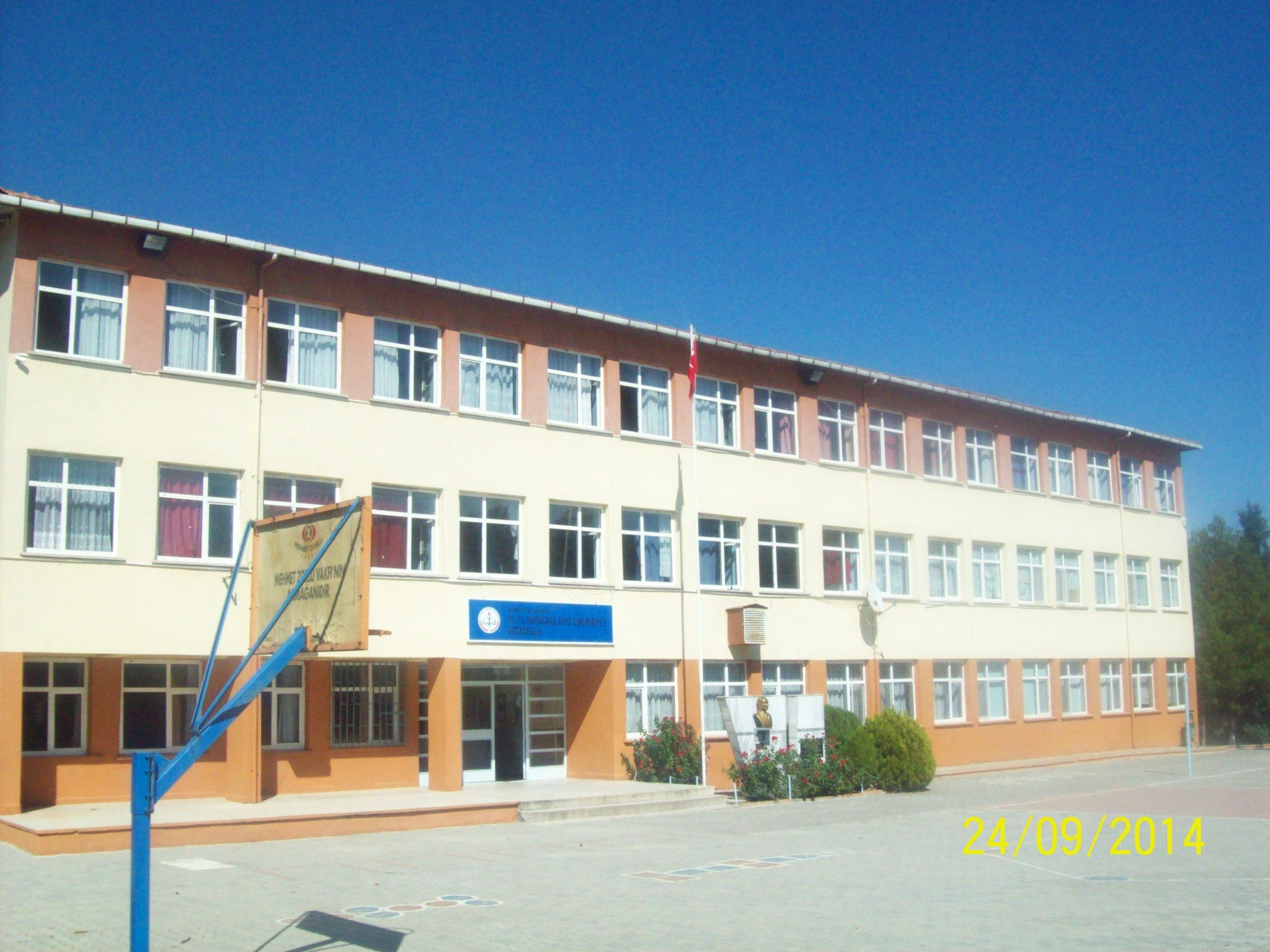 2019-2023 STRATEJİK PLANI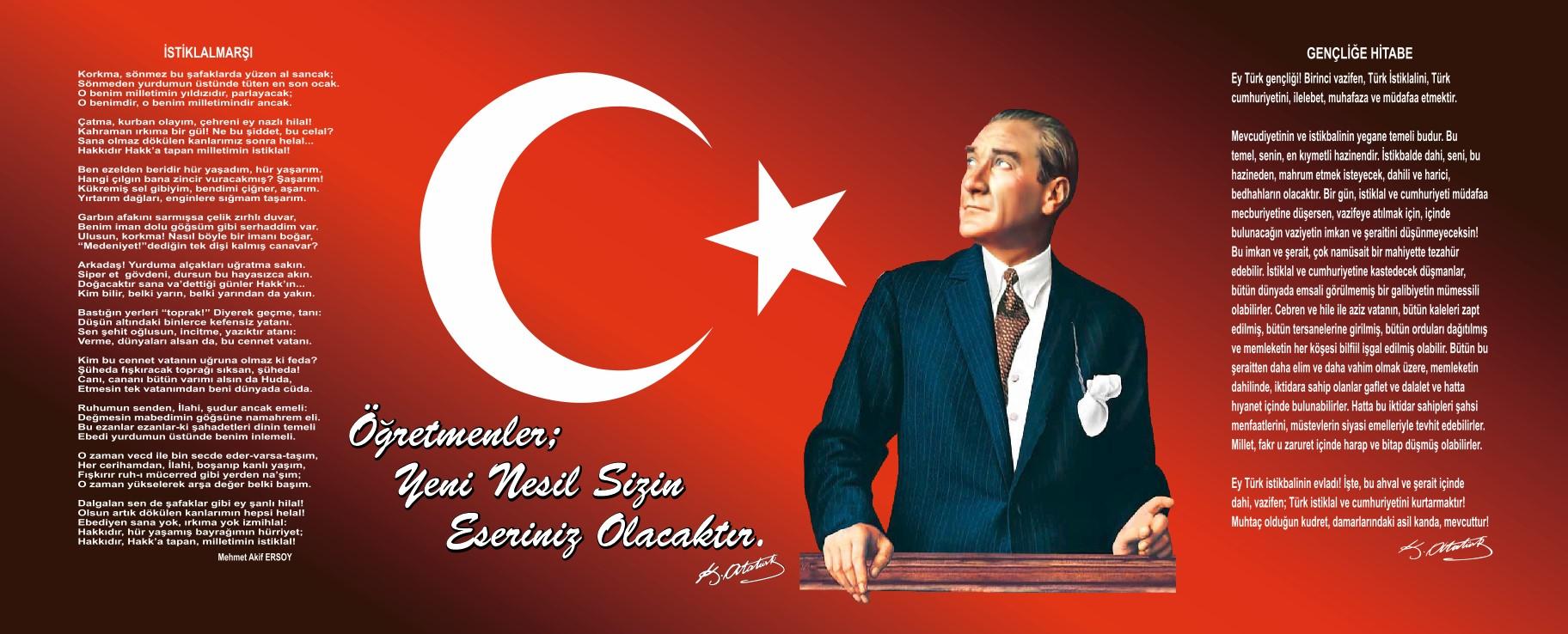 Sunuş“Hayatta en hakiki mürşit ilimdir.“ (Mustafa Kemal Atatürk) Günümüz toplumları geleceklerini planlamak zorundadırlar. Artık en büyüğünden en küçüğüne bütün kurum ve kuruluşların ölçülebilir bilgilere ihtiyaçları vardır. Bu pencereden baktığımızda eğitim kurumlarımızın öncü olması beklenmelidir. Okullarımız planlı yaşamaya, geleceği planlamaya en hazır kurumlar olmalıdırlar. İmkânsızlıklardan şikâyet etmek yerine, bulunduğumuz şartları bir adım ileriye nasıl taşıyacağımızın planlarını yapmalıyız. İnanıyorum ki,  mevcut durumun tespiti bile bizleri planlama yapmaya zorlayacaktır. 75.Yıl Karacakılavuz Cumhuriyet Ortaokulu olarak, varlık nedenimiz olan öğrencilerimizin öğrenme süreçlerini en iyi şekilde planlama, onlara toplumsal hayatın değerlerini kazandırma gayreti içindeyiz. Okulumuzda bilimi, tarafsızlığı, öğrenmeyi, çalışkanlığı, sevgiyi, uzlaşmayı, sorun çözmeyi, adil olmayı en büyük değerler olarak yerleştirmek istiyoruz. 75.Yıl Karacakılavuz Cumhuriyet Ortaokulu stratejik planlama çalışmasına önce durum tespiti,  yaparak başlamıştır. Yapılan analizler tüm idari personelin ve öğretmenlerin katılımıyla ilk şeklini almış, varılan genel sonuçların sadeleştirilmesi ise okul yönetimi ile öğretmenlerden oluşan bir kurul tarafından yapılmıştır. Daha sonra stratejik planlama aşamasına geçilmiştir. Bu süreçte okulun amaçları, hedefleri, hedeflere ulaşmak için gerekli stratejiler, eylem planı ve sonuçta başarı veya başarısızlığın göstergeleri ortaya konulmuştur. Yapılan analizler okulumuzun bugünkü resmidir ve stratejik planlama ise bugünden yarına nasıl hazırlanmamız gerektiğine dair kalıcı bir belgedir. Stratejik Plan'da belirlenen hedeflerimizi ne ölçüde gerçekleştirdiğimiz, plan dönemi içindeki her yılsonunda gözden geçirilecek ve gereken yenilemelerle yapılacaktır.Stratejik Planda (2019–2023) belirtilen amaç ve hedeflere ulaşmamızın okulumuzun gelişme ve kurumsallaşma süreçlerine önemli katkılar sağlayacağına inanmaktayız. Bu planın uygulanmasında bütün paydaşlarımıza sorumluluklar düşmektedir. Hepimiz takım çalışmasına katılmalıyız. Stratejik planın bizi yarınlara taşıyacak sonuçlar doğurması dileğiyle, bütün ekip arkadaşlarıma gösterecekleri fedakârlıklar için şimdiden teşekkür ederim. Serkan AKAROkul Müdürü V.BÖLÜM I: İÇİNDEKİLER									 EKLER: ………………………………………………………………………………………………………………………………………………………………………40-58BÖLÜM II: GİRİŞ 26.05.2006 tarih ve 26179 sayılı Resmi Gazete’de yayımlanan “Kamu İdarelerinde Stratejik Planlamaya İlişkin Usul Ve Esaslar Hakkında Yönetmelik” ile birlikte tüm kamu kurumlarında stratejik planlama çalışmalarının yapılması zorunlu hale getirilmiştir. Bu zorunluluk sistemlerin birlikte eş güdümlü olması ve kaynaklardan daha verimli şekilde yararlanmak içindir.  Planlama da hiç kuşkusuz bu süreçte önemli bir yere sahiptir. Planlamada; amaçların tanımlanması, açıklanması, yürütülecek politikaların tespit edilip düzenlenmesi, kullanılacak yöntemlerin ve araçların belirlenmesi yer almaktadır.Bu güne kadar yapılan planlamalar dahilinde kurum içinde  elde edilen bilgilerden güçlü ve zayıf yönler belirlendi. Zayıf yönler giderilerek güçlü yönlerin avantaja dönüştürülmesi sağlandı. Kurum dışındaki fırsatlar değerlendirilerek tehditler ortadan kaldırılmaya çalışıldı. 2019-2023 yılları arasında uygulanacak olan bu planın gerçekleştirilmesi paydaşların uyum ve desteği ile mümkündür. Bu sayede başta yetiştirmek istenilen temel bilgi, beceri, davranış ve alışkanlıklara sahip, üst öğrenime hazır bireyler olmak üzere  okulumuz diğer hedeflerinin  gerçekleştirilmesi sağlanabilecektir.  Bu bağlamda Stratejik planımızı sahiplenerek bizlere destek olunmasını dileriz.Saygılarımızla…BÖLÜM III: AMAÇStratejik planımızın amacı, iç ve dış paydaşlardan görüş ve öneriler alınarak okulumuz ve öğrencilerimizin en kaliteli eğitimi almalarını sağlamaktır. Planlamalar eş güdümü sağlayarak istenilen amaca ulaşılmasını kolaylaştırmaktadır. Okul-veli ve kurumlar arası işbirliği ile öğrencilerimizin akademik başarıları artacaktır. BÖLÜM IV: KAPSAMStratejik plan, Stratejik plan ekibi tarafından durum analizlerinin değerlendirilmesiyle belirlenen amaç, stratejik hedef, performans göstergeleri, eylemler ve maliyetlendirme durumlarını kapsamaktadır. BÖLÜM V: DAYANAKBu stratejik plan, 5018 sayılı Kamu Mali Yönetimi, 26 Şubat 2018 tarihli Kamu İdarelerinde Stratejik planlamaya ilişkin usul ve esaslar hakkında yönetmelik ile aynı tarihli Kamu İdareleri için Stratejik planlama kılavuzuna dayanarak hazırlanmıştır.BÖLÜM VI: MODEL  75.Yıl Karacakılavuz Cumhuriyet Ortaokulu 2019-2023 Stratejik plan çalışmaları aşağıdaki model dahilinde yürütülecektir. Hazırlık Programı ile başlayan model İzleme ve Değerlendirme raporu ile tamamlanmaktadır.           Şekil 1: 75.YIL KARACAKILAVUZ CUMHURİYET ORTAOKULU STRATEJİK PLANLAMA MODELİ  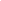 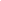 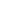 BÖLÜM VII: YÖNTEM VE SÜREÇ Stratejik plan hazırlık süreci dört aşamalı yürütülecektir. Bu aşamalar: Hazırlık Dönemi Çalışmaları ve Hazırlık Programı, Durum Analizi, Geleceğe Yönelim, İzleme ve Değerlendirmedir. (Şekil 1)A.Hazırlık Dönemi Çalışmaları ve Hazırlık Programı Hazırlık döneminde yapılacak çalışmalarStratejik planlama üst kurul ve ekibinin oluşturulması,Stratejik planlama takviminin oluşturulması.1-Stratejik Geliştirme Kurul ve Ekiplerinin OluşturulmasıStratejik plan hazırlama süreci, Strateji geliştirme üst kurulu ve Stratejik planlama ekibinin oluşturulması ile başlamıştır. Strateji Geliştirme Üst Kurulu: Strateji geliştirme üst kurulu stratejik plan çalışmalarını ekiplerden bilgi alarak kontrol etmekte olup dönemlik olarak toplanmaktadır.Strateji Planlama Ekibi:  Stratejik plan çalışmalarını gerçekleştirerek belirli aralıklarla üst kurula bilgi vermektedirler.  Çalışmaları yürüten ekip ve kurul bilgileri altta verilmiştir.STRATEJİK PLAN ÜST KURULU2-Stratejik Planlama Takviminin OluşturulmasıStratejik planlar tüm paydaşların istek ve önerileri ile oluşturulmuştur. (Ek-1)        B.Durum AnaliziDurum analizi bölümünde okulumuzun mevcut durumu ortaya konularak neredeyiz sorusuna yanıt bulunmaya çalışılmıştır. Bu kapsamda okulumuzun kısa tanıtımı, okul künyesi ve temel istatistikleri, paydaş analizi ve görüşleri ile okulumuzun Güçlü Zayıf Fırsat ve Tehditlerinin (GZFT) ele alındığı analize yer verilmiştir.Okulun Kısa Tanıtımı *Okulumuzun inşaatına 1979 yılında başlanmıştır. Okul devlet-halk işbirliği ile 1300 m2 alan üzerine 3 katlı ve kaloriferli olarak inşa edilmiştir. İlk olarak, 24 Ekim 1982 yılında eğitim öğretime açılmıştır. O zaman 8 yıllık temel eğitim 2. Kademe adıyla kurulan okulların Tekirdağ ilindeki ilki Karacakılavuz Kasabası’nda Karacakılavuz İlköğretim Okulu çatısı altında okulumuzda başlamıştır. Binada, 1986 yılına kadar sadece 6, 7 ve 8. sınıflar eğitim-öğretime devam etmiştir. Merkez okulun fiziki yetersizliği nedeniyle 1986 yılından 1998 yılına kadar 4, 5, 6, 7 ve 8. sınıflara hizmet vermiştir. 1997-1998 eğitim-öğretim yılında temel eğitimin zorunlu 8 yıla çıkmasıyla okulumuz bağımsız ilköğretim okulu olarak hizmet vermeye başlamıştır. Cumhuriyetimizin ilanının 75. yılı olan 1998 yılında 75. Yıl Karacakılavuz Cumhuriyet İlköğretim Okulu adını almıştır. 2012 yılında çıkan 4+4+4 Eğitim Kanunun ile ortaokul olmuş ve 75. Yıl Karacakılavuz Cumhuriyet Ortaokulu adını almıştır.Okulun Mevcut Durumu: Temel İstatistiklerOkul KünyesiOkulumuzun temel girdilerine ilişkin bilgiler altta yer alan okul künyesine ilişkin tabloda yer almaktadır.Temel Bilgiler Tablosu- Okul Künyesi Çalışan BilgileriOkulumuzun çalışanlarına ilişkin bilgiler altta yer alan tabloda belirtilmiştir.Çalışan Bilgileri Tablosu*Okulumuz Bina ve Alanları	Okulumuzun binası ile açık ve kapalı alanlarına ilişkin temel bilgiler altta yer almaktadır.Okul Yerleşkesine İlişkin Bilgiler Sınıf ve Öğrenci Bilgileri	Okulumuzda yer alan sınıfların öğrenci sayıları alttaki tabloda verilmiştir.*Sınıf sayısına göre istenildiği kadar satır eklenebilir.Donanım ve Teknolojik KaynaklarımızTeknolojik kaynaklar başta olmak üzere okulumuzda bulunan çalışır durumdaki donanım malzemesine ilişkin bilgiye alttaki tabloda yer verilmiştir.Teknolojik Kaynaklar TablosuGelir ve Gider BilgisiOkulumuzun genel bütçe ödenekleri, okul aile birliği gelirleri ve diğer katkılarda dâhil olmak üzere gelir ve giderlerine ilişkin son iki yıl gerçekleşme bilgileri alttaki tabloda verilmiştir.MEVZUAT ANALİZİ75.Yıl Karacakılavuz Cumhuriyet Ortaokulu 2019-2023 Stratejik planı, 5018 sayılı Kamu Mali Yönetimi ve Kontrol Kanunu doğrultusunda oluşturulmuştur.  5018 sayılı Kanunun 9. maddesi şöyledir;“Kamu idareleri; kalkınma planları, programlar, ilgili mevzuat ve benimsedikleri temel ilkeler çerçevesinde geleceğe ilişkin misyon ve vizyonlarını oluşturmak, stratejik amaçlar ve ölçülebilir hedefler saptamak, performanslarını önceden belirlenmiş olan göstergeler doğrultusunda ölçmek ve bu sürecin izleme ve değerlendirmesini yapmak amacıyla katılımcı yöntemlerle stratejik plan hazırlarlar.5018 sayılı Kamu Malî Yönetimi ve Kontrol Kanununun 60’ıncı maddesi ile 26 Şubat 2018 tarihli Kamu İdarelerinde Stratejik Planlamaya İlişkin  Çalışma Usul ve Esasları Hakkında Yönetmeliğinden de yararlanılmıştır. FAALİYET ALANLARI, ÜRÜN/HİZMETLERFaaliyet alanları Ek-2 de verilmekte olup okul ürün ve hizmetleri aşağıdaki gibidir. Okul Ürün/Hizmet Listesi Kanun, tüzük, yönetmelik, yönerge, program, genelge ve emirlerle tespit edilen eğitim amaçlarının gerçekleştirilmesini sağlamak, Eğitim faaliyetlerinin Atatürk ilke ve inkılâpları doğrultusunda yürütülmesini takip etmek, okul ve kurumlar ile öğrencilerin her türlü bölücü, yıkıcı ve zararlı etkilerden korunmasını sağlayıcı tedbirler almak, Öğrencilerin, millî ve evrensel kültür değerlerini tanımalarını, benimsemelerini, geliştirmelerini bu değerlere saygı duymalarını sağlamak,Öğrencileri, kendilerine, ailelerine, topluma ve çevreye olumlu katkılar yapan, kendisi, ailesi ve çevresi ile barışık, başkalarıyla iyi ilişkiler kuran, iş birliği içinde çalışan, hoşgörülü ve paylaşmayı bilen, dürüst, erdemli, iyi ve mutlu yurttaşlar olarak yetiştirmek,Öğrencilerin kendilerini geliştirmelerine, sosyal, kültürel, eğitsel, bilimsel, sportif ve sanatsal etkinliklerle millî kültürü benimsemelerine ve yaymalarına yardımcı olmak,Öğrencilere bireysel ve toplumsal sorunları tanıma ve bu sorunlara çözüm yolları arama alışkanlığı kazandırmak,Öğrencilere, toplumun bir üyesi olarak kişisel sağlığının yanı sıra ailesinin ve toplumun sağlığını korumak için gerekli bilgi ve beceri, sağlıklı beslenme ve yaşam tarzı konularında bil imsel geçerliliği olmayan bilgiler yerine, bilimsel bilgilerle karar verme alışkanlığını kazandırmak, Öğrencilerin becerilerini ve zihinsel çalışmalarını birleştirerek çok yönlü gelişmelerini sağlamak,Öğrencileri kendilerine güvenen, sistemli düşünebilen, girişimci, teknolojiyi etkili biçimde kullanabilen, planlı çalışma alışkanlığına sahip estetik duyguları ve yaratıcılıkları gelişmiş bireyler olarak yetiştirmek,Öğrencilerin ilgi alanlarının ve kişilik özelliklerinin ortaya çıkmasını sağlamak, meslekleri tanıtmak ve seçeceği mesleğe uygun okul ve kurumlara yöneltmek, Öğrencileri derslerde uygulanacak öğretim yöntem ve teknikleriyle sosyal, kültürel ve eğitsel etkinliklerle kendilerini geliştirmelerine ve gerçekleştirmelerine yardımcı olmak,Öğrencileri ailesine ve topluma karşı sorumluluk duyabilen, üretken, verimli, ülkenin ekonomik ve sosyal kalkınmasına katkıda bulunabilen bireyler olarak yetiştirmek,Doğayı tanıma, sevme ve koruma, insanın doğaya etkilerinin neler olabileceğine ve bunların sonuçlarının kendisini de etkileyebileceğine ve bir doğa dostu olarak çevreyi her durumda koruma bilincini kazandırmak, ağaçlandırma çalışmalarına gönüllü katılımı sağlamakÖğrencilere bilgi yüklemek yerine, bilgiye ulaşma ve bilgiyi kullanma yöntem ve tekniklerini öğretmek, Öğrencilerin, sevgi ve iletişimin desteklediği gerçek öğrenme ortamlarında düşünsel becerilerini kazanmalarına, yaratıcı güçlerini ortaya koymalarına ve kullanmalarına yardımcı olmak,Öğrencilerin kişisel ve toplumsal araç-gereci, kaynakları ve zamanı verimli kullanmalarını sağlamak,Öğrencilerin bilgi seviyesini yükseltmek ve verimi artırmak için gerekli tedbirleri almak, Öğrencileri yeşilay bilincinde yetiştirerek, içki, sigara, uyuşturucu maddelerden korumak için gerekli tedbirleri almak, zararlarını anlatmak ve dikkate değer görülen durumları ilgili makamlara bildirmek, .Öğretim yılı başında ve sonunda /gerek gördükçe öğretmen ve diğer personelle toplantılar düzenlemek, bu toplantılarda okulun huzurlu ve verimli çalışması için gerekli programları hazırlamak, çalışmaları değerlendirmek, Mevzuatta yer alan kurulların oluşturulması ve işleyişinin takip edilmesini sağlamak, Öğrencilerin problemlerini öğretmeniyle birlikte araştırmak ve problemler ve çözümleri hakkında öğretmen, veli ve öğrencileri aydınlatmak, Eğitim programlarının uygulanması sırasında görülen aksaklıkları tespit etmek, düzeltilmesi için ilgili makamlara rapor sunmak, Öğrenci davranışlarını takip etmek, olumsuz davranışları önleyici tedbirler almak, öğrenci davranışlarını yürütmek, Millî ve mahallî bayramların programlarının yapılması uygulanması ve sonuçlarının değerlendirilmesine ilişkin işlerle ilgili görevleri yapmak, Yurt içi ve yurt dışında yapılacak her türlü faaliyetlere katılacak olan öğretmen ve öğrencilerin görev ve izin işlerini yürütmek, Kendi kayıt bölgesinde okul çağı içerisinde olup okula gitmeyen öğrencilerin tespitini yapmak ve okula devamlarını sağlamak.Okuldaki her türlü bakım, onarım, tamirat, yenileme vb. çalışmalarını yürütmek. Sağlık kuruluşları ile işbirliği yaparak öğrenci sağlığı ile ilgili iş ve işlemleri yürütmek,Toplum ve insan sağlığı ile ilgili öğrenci öğretmen ve velilere yönelik kurs, seminer ve konferanslar düzenlenmesini sağlamak, Beslenme eğitim faaliyetlerini takip etmek, Özel eğitime muhtaç çocukların eğitimi ile ilgili tedbirler almak, Eğitim araç ve gereçlerinin bakım ve onarımlarının yapılması ve bunların kullanılması ile ilgili tedbirler almak, Personelin, açılan seminer ve kurslara katılımını sağlamak ve takibini yapmak, Ölçme ve değerlendirme konularında araştırmalar yapılmasını sağlamak, değerlendirmek, uygulamak ve eksikliklerin giderilmesini sağlamak, Sosyal –kültürel ve sportif faaliyetler düzenlemek/özendirmek; öğrenci, öğretmen ve velilerin katılımını sağlamakİlgili kuruluşlarla işbirliği yaparak geri dönüşümü mümkün atıkların toplanmasında yardımcı olmak.PAYDAŞ ANALİZİ       İç PaydaşlarMilli Eğitim MüdürlüğüÖğretmenler ÖğrencilerVeliler:Okul Aile BirliğiEğitim VakfıMemurlarDestek Personeli          Dış PaydaşlarYerel YönetimlerMedyaÜniversiteler Sivil Toplum ÖrgütleriPAYDAŞ ANALİZİ ETKİ DEĞERLENDİRMESİKurumumuzun temel paydaşları öğrenci, veli ve öğretmen olmakla birlikte eğitimin dışsal etkisi nedeniyle okul çevresinde etkileşim içinde olunan geniş bir paydaş kitlesi bulunmaktadır. Paydaşlarımızın görüşleri anket, toplantı, dilek ve istek kutuları, elektronik ortamda iletilen önerilerde dâhil olmak üzere çeşitli yöntemlerle sürekli olarak alınmaktadır.  Temel paydaşlarımızdan öğrencilerimize uyguladığımız anket Ek-3 ile Ek-8 aralığında, velilerimize uyguladığımız anket Ek-9 ile Ek-12 aralığında, öğretmenlerimize uyguladığımız anket Ek-13 ile Ek-15 aralığında verilmektedir.  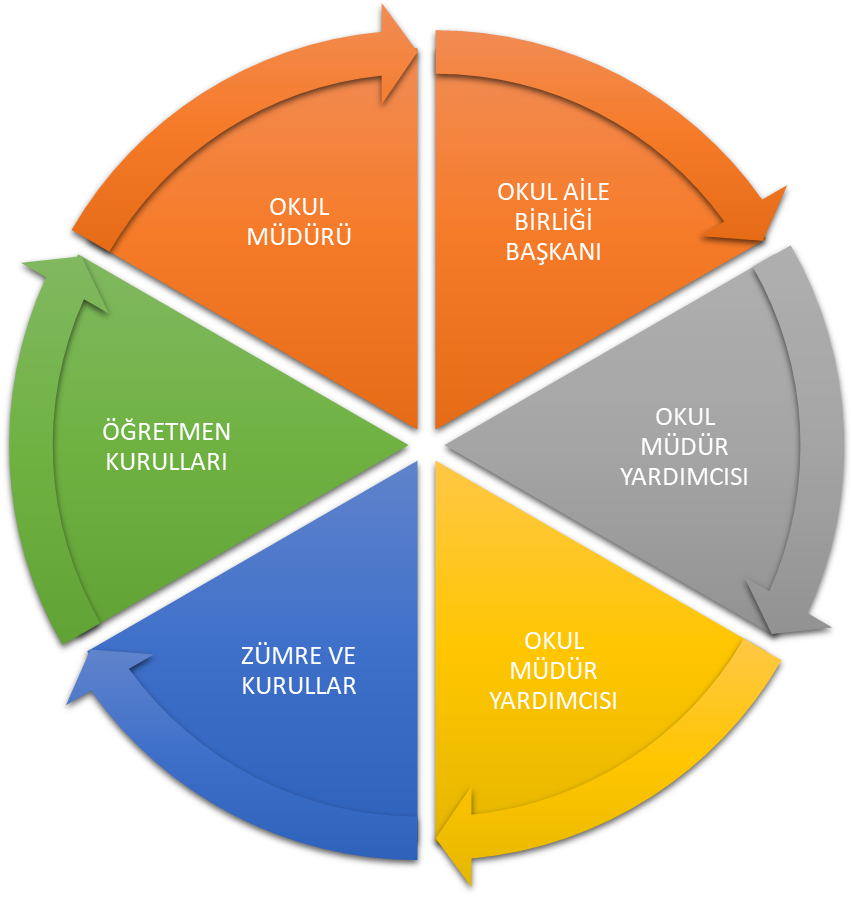 Paydaş anketlerine ilişkin ortaya çıkan temel sonuçlara altta yer verilmiştir * :Temel paydaşlarımız olan öğretmenlerimize uyguladığımız anketlerde sadece katılıyorum ve kesinlikle katılıyorum gibi %100  olumlu sonuçlar çıkmış olup, öğretmen ve veli anketleri sonucunda ise katılıyorum, kesinlikle katılıyorum gibi ifadelerin %87.5, katılmıyorum ifadesinin ise  %12.5 olduğu görülmüştür. Öğretmen ve veli anketlerinde dikkati çeken olumsuz noktalar aşağıdaki gibidir. Öğrenci anketlerinde öğrencilerin katılmadıkları noktalar aşağıdaki gibidir. Veli anketlerinde velilerin katılmadıkları noktalar aşağıdaki gibidir.GZFT (Güçlü, Zayıf, Fırsat, Tehdit) Analizi *Okulumuzun temel istatistiklerinde verilen okul künyesi, çalışan bilgileri, bina bilgileri, teknolojik kaynak bilgileri ve gelir gider bilgileri ile paydaş anketleri sonucunda ortaya çıkan sorun ve gelişime açık alanlar iç ve dış faktör olarak değerlendirilerek GZFT tablosunda belirtilmiştir. Dolayısıyla olguyu belirten istatistikler ile algıyı ölçen anketlerden çıkan sonuçlar tek bir analizde birleştirilmiştir.Kurumun güçlü ve zayıf yönleri donanım, malzeme, çalışan, iş yapma becerisi, kurumsal iletişim gibi çok çeşitli alanlarda kendisinden kaynaklı olan güçlülükleri ve zayıflıkları ifade etmektedir ve ayrımda temel olarak okul müdürü/müdürlüğü kapsamından bakılarak iç faktör ve dış faktör ayrımı yapılmıştır. İçsel Faktörler *Güçlü YönlerZayıf YönlerDışsal Faktörler *FırsatlarTehditler Gelişim ve Sorun Alanları:Gelişim ve sorun alanları analizi ile GZFT analizi sonucunda ortaya çıkan sonuçların planın geleceğe yönelim bölümü ile ilişkilendirilmesi ve buradan hareketle hedef, gösterge ve eylemlerin belirlenmesi sağlanmaktadır. Gelişim ve sorun alanları ayrımında eğitim ve öğretim faaliyetlerine ilişkin üç temel tema olan Eğitime Erişim, Eğitimde Kalite ve kurumsal Kapasite kullanılmıştır. Eğitime erişim, öğrencinin eğitim faaliyetine erişmesi ve tamamlamasına ilişkin süreçleri; Eğitimde kalite, öğrencinin akademik başarısı, sosyal ve bilişsel gelişimi ve istihdamı da dâhil olmak üzere eğitim ve öğretim sürecinin hayata hazırlama evresini; Kurumsal kapasite ise kurumsal yapı, kurum kültürü, donanım, bina gibi eğitim ve öğretim sürecine destek mahiyetinde olan kapasiteyi belirtmektedir.Gelişim ve sorun alanlarına ilişkin GZFT analizinden yola çıkılarak saptamalar yapılırken yukarıdaki tabloda yer alan ayrımda belirtilen temel sorun alanlarına dikkat edilmesi gerekmektedir.Gelişim ve Sorun Alanlarımız:C)Geleceğe YönelimOkul Müdürlüğümüzün Misyon, vizyon, temel ilke ve değerlerinin oluşturulması kapsamında öğretmenlerimiz, öğrencilerimiz, velilerimiz, çalışanlarımız ve diğer paydaşlarımızdan alınan görüşler, sonucunda stratejik plan hazırlama ekibi tarafından oluşturulan Misyon, Vizyon, Temel Değerler; Okulumuz üst kurulana sunulmuş ve üst kurul tarafından onaylanmıştır.MİSYONUMUZ *Çağdaş eğitim teknolojilerini kullanan, demokratik katılımı uygulayan, farklılıkları ile övünen, toplumun sürekli değişen ihtiyaç ve beklentilerine yanıt veren, mutlu, başarılı ve çevresi ile barışık ve kendine yetebilen öğrenciler yetiştirmek.VİZYONUMUZ *Düşünen, okuyan, araştıran, sorgulayan, teknolojiyi en iyi şekilde kullanabilen, değişen şartlara ve koşullara karşı kendisini yenileyebilen, sevgi, saygı ve hoşgörü duygularına sahip öğrencilerin yetiştiği; Eğitim-Öğretim ortamında, öğrencilerin hayata ve bir üst öğretime hazırlandığı; yönetici, öğretmen, personel, öğrenci ve velilerin el birliğiyle örnek bir okul olmak.TEMEL DEĞERLERİMİZ *Okulumuzda Atatürk İlke ve İnkılapları bir yaşam biçimi olarak benimsenmiştir.Okulumuzda katılımcı ve demokratik bir yönetim anlayışı benimsenmiştir.Türkçenin doğru kullanımına özen gösteririz.Doğa ve çevreyi koruma bilinciyle çalışırız.Başarının takım çalışması ile yakalanılacağına inanırız.Öğrencimiz öğrendiği bilgiyi beceriye dönüştürebilir.Okulumuzda her alanda bireysel,  toplumsal gelişim ve katılım ön plandadır.Okulumuzda gelişen toplumun beklentilerine uygun sosyal ve bilimsel beceriler kazandırılır.Öğrencilerimiz ulusal ve evrensel bilince sahip olarak maddi ve manevi değerleri korur ve kollar.Öğrencilerin özgün kişiliği kabul edilir ve düşünceleri önemsenir.Okulumuzda her türlü iletişim ve ilişkide demokratik bir anlayış vardır.Okulun tüm paydaşları sorumluluk sahibi,  dürüst ve güvenilir bireylerdir.Okulumuzda her türlü başarı takdir edilir.Okulumuzdaki ilişkilerde sevgi ve saygı ön plandadır.Okulumuzdaki her birey etik değerlere bağlıdır.AMAÇ, HEDEF VE EYLEMLERAçıklama: Amaç, hedef, gösterge ve eylem kurgusu amaç Sayfa 16-17 da yer alan gelişim alanlarına göre yapılacaktır.Altta erişim, kalite ve kapasite amaçlarına ilişkin örnek amaç, hedef ve göstergeler verilmiştir.Erişim başlığında eylemlere ilişkin örneğe yer verilmiştir.TEMA I: EĞİTİM VE ÖĞRETİME ERİŞİMEğitim ve öğretime erişim okullaşma ve okul terki, devam ve devamsızlık, okula uyum ve oryantasyon, özel eğitime ihtiyaç duyan bireylerin eğitime erişimi, yabancı öğrencilerin eğitime erişimi ve hayat boyu öğrenme kapsamında yürütülen faaliyetlerin ele alındığı temadır.Stratejik Amaç 1: Kayıt bölgemizde yer alan çocukların okullaşma oranlarını artıran, öğrencilerin uyum ve devamsızlık sorunlarını gideren etkin bir yönetim yapısı kurulacaktır.  *** Stratejik Hedef 1.1.  Kayıt bölgemizde yer alan çocukların okullaşma oranları artırılacak ve öğrencilerin uyum ve devamsızlık sorunları da giderilecektir. *** Performans Göstergeleri :Eylemler*TEMA II: EĞİTİM VE ÖĞRETİMDE KALİTENİN ARTIRILMASIEğitim ve öğretimde kalitenin artırılması başlığı esas olarak eğitim ve öğretim faaliyetinin hayata hazırlama işlevinde yapılacak çalışmaları kapsamaktadır. Bu tema altında akademik başarı, sınav kaygıları, sınıfta kalma, ders başarıları ve kazanımları, disiplin sorunları, öğrencilerin bilimsel, sanatsal, kültürel ve sportif faaliyetleri ile istihdam ve meslek edindirmeye yönelik rehberlik ve diğer mesleki faaliyetler yer almaktadır. Stratejik Amaç 2: Öğrencilerimizin gelişmiş dünyaya uyum sağlayacak şekilde donanımlı bireyler olabilmesi için eğitim ve öğretimde kalite artırılacaktır.Stratejik Hedef 2.1.  Öğrenme kazanımlarını takip eden ve velileri de sürece dâhil eden bir yönetim anlayışı ile öğrencilerimizin akademik başarıları ve sosyal faaliyetlere etkin katılımı artırılacaktır.(Akademik başarı altında: ders başarıları, kazanım takibi, üst öğrenime geçiş başarı ve durumları, karşılaştırmalı sınavlar, sınav kaygıları gibi akademik başarıyı takip eden ve ölçen göstergeler,Sosyal faaliyetlere etkin katılım altında: sanatsal, kültürel, bilimsel ve sportif faaliyetlerin sayısı, katılım oranları, bu faaliyetler için ayrılan alanlar, ders dışı etkinliklere katılım takibi vb  ele alınacaktır.)Performans Göstergeleri:Eylemler:Stratejik Hedef 2.2.  Etkin bir rehberlik anlayışıyla, öğrencilerimizi ilgi ve becerileriyle orantılı bir şekilde üst öğrenime veya istihdama hazır hale getiren daha kaliteli bir kurum yapısına geçilecektir. (Üst öğrenime hazır: Mesleki rehberlik faaliyetleri, tercih kılavuzluğu, yetiştirme kursları, sınav kaygısı vb,İstihdama Hazır: Kariyer günleri, staj ve işyeri uygulamaları, ders dışı meslek kursları vb ele alınacaktır.)Performans Göstergeleri:Eylemler:TEMA III: KURUMSAL KAPASİTEStratejik Amaç 3: Eğitim ve öğretim faaliyetlerinin daha nitelikli olarak verilebilmesi için okulumuzun kurumsal kapasitesi güçlendirilecektir. Stratejik Hedef 3.1. Eğitim ve öğretim faaliyetlerini daha nitelikli hale getirebilmek için kurum içi ve kurumlar arası işbirliği çalışmaları yapılarak kurum içi kapasite arttırılacaktır. (Kurumsal İletişim, Kurumsal Yönetim, Bina ve Yerleşke, Donanım, Temizlik, Hijyen, İş Güvenliği, Okul Güvenliği, Taşıma ve servis vb konuları ele alınacaktır.)Performans Göstergeleri:Eylemler:V. BÖLÜM: MALİYETLENDİRME2019-2023 Stratejik Planı Faaliyet/Proje Maliyetlendirme TablosVI. BÖLÜM: İZLEME VE DEĞERLENDİRMEOkulumuz Stratejik Planı izleme ve değerlendirme çalışmalarında 5 yıllık Stratejik Planın izlenmesi ve 1 yıllık gelişim planın izlenmesi olarak ikili bir ayrıma gidilecektir. Stratejik planın izlenmesinde 6 aylık dönemlerde izleme yapılacak denetim birimleri, il ve ilçe millî eğitim müdürlüğü ve Bakanlık denetim ve kontrollerine hazır halde tutulacaktır.Yıllık planın uygulanmasında yürütme ekipleri ve eylem sorumlularıyla aylık ilerleme toplantıları yapılacaktır. Toplantıda bir önceki ayda yapılanlar ve bir sonraki ayda yapılacaklar görüşülüp karara bağlanacaktır. Ek-1Ek-2Ek-3ÖĞRENCİ MEMNUNİYET ANKETİEk-4Ek-5Ek-6Ek-7Ek-8Ek-9VELİ  MEMNUNİYET ANKETİEk-11Ek-12Ek-13 ÖĞRETMEN MEMNUNİYET ANKETİEk-14Ek-1575. YIL KARACAKILAVUZ CUMHURİYET ORTAOKULU2019-2023 STRATEJİK PLAN HAZIRLAMA EKİBİ  Filiz KARBUZ                                                                                                                        Rıdvan MERİÇ                             Müdür Yardımcısı                                                                                                              Matematik Öğretmeni	             Seval AKYILDIZ BARIŞMatematik Öğretmeni75. YIL KARACAKILAVUZ CUMHURİYET ORTAOKULU2019-2023 STRATEJİK PLAN ÜST KURULU  	     Serkan AKAR			                                                            Rıdvan MERİÇ	                 Okul Müdürü	     		                                                        Matematik Öğretmeni                                Bilge MUTLU	                                        Serkan AYDIN	                                                      Ersan UZUNOkul Aile Birliği Başkanı                           Okul Aile Birliği Üyesi                                                   Okul Aile Birliği Üyesi Durum Analiz SüreciDurum Analiz SüreciDurum Analiz SüreciDurum Analiz SüreciDurum Analiz SüreciDurum Analiz SüreciDurum Analiz SüreciDurum Analiz SüreciOkulun Kısa TanıtımıOkulun Mevcut DurumuMevzuat AnaliziFaaliyet Alanları İle Ürün ve Hizmetlerin Belirlenmesi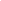 Paydaş AnaliziKuruluş İçi AnalizPESTLE AnaliziGZFT AnaliziÜst Kurul BilgileriÜst Kurul BilgileriEkip BilgileriEkip BilgileriAdı SoyadıUnvanıAdı SoyadıUnvanıSERKAN AKAROKUL MÜDÜRÜFİLİZ KARBUZMÜDÜR YARDIMCISIRIDVAN MERİÇÖĞRETMENRIDVAN MERİÇÖĞRETMENBİLGE MUTLUOKUL AİLE BİRLİĞİ BAŞKANISEVAL AKYILDIZ BARIŞÖĞRETMENSERKAN AYDINOKUL AİLE BİRLİĞİ ÜYESİERSAN UZUNOKUL AİLE BİRLİĞİ ÜYESİİli: Tekirdağİli: Tekirdağİli: Tekirdağİli: Tekirdağİlçesi: Süleymanpaşaİlçesi: Süleymanpaşaİlçesi: Süleymanpaşaİlçesi: SüleymanpaşaAdres: Karacakılavuz mah. İsmet paşa Cad.. no:1/1Karacakılavuz mah. İsmet paşa Cad.. no:1/1Karacakılavuz mah. İsmet paşa Cad.. no:1/1Coğrafi Konum (link)*:Coğrafi Konum (link)*:41°07'42.7"N 27°20'27.9"E41°07'42.7"N 27°20'27.9"ETelefon Numarası: 028221430100282214301002822143010Faks Numarası:Faks Numarası:0282214346202822143462e- Posta Adresi:753885@meb.k12.tr753885@meb.k12.tr753885@meb.k12.trWeb sayfası adresi:Web sayfası adresi:http://karacakilavuzortaokulu.k12.trhttp://karacakilavuzortaokulu.k12.trKurum Kodu:Öğretim Şekli:Öğretim Şekli:Tam GünTam GünOkulun Hizmete Giriş Tarihi :  24 Ekim 1982Okulun Hizmete Giriş Tarihi :  24 Ekim 1982Okulun Hizmete Giriş Tarihi :  24 Ekim 1982Okulun Hizmete Giriş Tarihi :  24 Ekim 1982Toplam Çalışan Sayısı *Toplam Çalışan Sayısı *1818Öğrenci Sayısı:Kız6767Öğretmen SayısıKadın99Öğrenci Sayısı:Erkek5757Öğretmen SayısıErkek55Öğrenci Sayısı:Toplam124124Öğretmen SayısıToplam1414Derslik Başına Düşen Öğrenci SayısıDerslik Başına Düşen Öğrenci SayısıDerslik Başına Düşen Öğrenci Sayısı:17Şube Başına Düşen Öğrenci SayısıŞube Başına Düşen Öğrenci SayısıŞube Başına Düşen Öğrenci Sayısı:19Öğretmen Başına Düşen Öğrenci SayısıÖğretmen Başına Düşen Öğrenci SayısıÖğretmen Başına Düşen Öğrenci Sayısı:10Şube Başına 30’dan Fazla Öğrencisi Olan Şube SayısıŞube Başına 30’dan Fazla Öğrencisi Olan Şube SayısıŞube Başına 30’dan Fazla Öğrencisi Olan Şube Sayısı:0Öğrenci Başına Düşen Toplam Gider Miktarı*Öğrenci Başına Düşen Toplam Gider Miktarı*Öğrenci Başına Düşen Toplam Gider Miktarı*110 TLÖğretmenlerin Kurumdaki Ortalama Görev SüresiÖğretmenlerin Kurumdaki Ortalama Görev SüresiÖğretmenlerin Kurumdaki Ortalama Görev Süresi3Unvan*ErkekKadınToplamOkul Müdürü ve Müdür Yardımcısı112Sınıf Öğretmeni---Branş Öğretmeni4812Rehber Öğretmen---İdari Personel---Yardımcı Personel213Güvenlik Personeli---Toplam Çalışan Sayıları71017Okul Bölümleri *Okul Bölümleri *Özel AlanlarVarYokOkul Kat Sayısı2Çok Amaçlı SalonXDerslik Sayısı10Çok Amaçlı SahaXDerslik Alanları (m2)56KütüphaneXKullanılan Derslik Sayısı7Fen LaboratuvarıXŞube Sayısı6Bilgisayar LaboratuvarıXİdari Odaların Alanı (m2)28İş AtölyesiXÖğretmenler Odası (m2)56Beceri AtölyesiXOkul Oturum Alanı (m2)5.800PansiyonXOkul Bahçesi (Açık Alan)(m2)4.500Okul Kapalı Alan (m2)1.300Sanatsal, bilimsel ve sportif amaçlı toplam alan (m2)550Kantin (m2)56Tuvalet Sayısı6Diğer (………….)SINIFIKızErkekToplamAnasınıfı510155/A(İmamhatip)1345/A(Yabancı Dil Ağırlıklı)107176/A77147/A116177/B106168/A11819Akıllı Tahta Sayısı13TV Sayısı2Masaüstü Bilgisayar Sayısı4Yazıcı Sayısı5Taşınabilir Bilgisayar Sayısı1Fotokopi Makinası Sayısı3Projeksiyon Sayısı2İnternet Bağlantı Hızı100 MbsYıllarGelir MiktarıGider Miktarı201612.670,01 TL12.183,77 TL201714.072,50 TL10.470,90 TL201817.143,40 TL13.987,27 TL201920.301.00 TL19,907,00 TLPEST Analizi (Politik, Ekonomik, Sosyal, Teknoloji) PEST Analizi (Politik, Ekonomik, Sosyal, Teknoloji)  KatılmıyorumKararsızımKatılıyorumKesinlikle KatılıyorumULAŞABİLİRLİK ve İLETİŞİM-1012Okulun rehberlik servisinden yeterince yararlanabiliyorum.xDİLEK, ÖNERİ ve ŞİKAYETLER-1012Evimden okula ulaşım kolaydır. xKARARLARA KATILIM-1012Okul öğrenci kurulu öğrencileri temsil edebilmektedir.xEĞİTİCİ KOL ÇALIŞMALARI-1012Okulda öğrenci istekleri ve yetenekleri esas alınarak eğitici kol ve bu kollara katılacak öğrenciler belirlenir.xEğitici kol çalışmalarının faydalı olduğunu düşünüyorum.xEğitici kol çalışmalarına severek katılıyorum.xDEĞERLENDİRME, ÖDÜL, TEŞEKKÜR VE TAKDİR BELGELERİ-1012Hazırlanan sınav soruları ve yapılan değerlendirmeler öğrenci olarak bizlerin gerçek başarısını ölçmektedir.   xPEST Analizi (Politik, Ekonomik, Sosyal, Teknoloji) PEST Analizi (Politik, Ekonomik, Sosyal, Teknoloji)  KatılmıyorumKararsızımKatılıyorumKesinlikle KatılıyorumULAŞABİLİRLİK ve İLETİŞİM-2012Okulun rehberlik servisinden yeterince yararlanabiliyorum.xGÜVENLİK-2012Okul yolu (varsa okul servisleri) güvenlidir.xEĞİTİM/ÖĞRETİM FAALİYETLERİ (ÖĞRENME/ÖĞRETME YÖNTEM ve TEKNİKLERİ)-2012Okulda eğitim-öğretimin sağlıklı bir şekilde yürütülmesi için yeterli sayıda görevli vardır.xÖğrencilerİstekli ve başarı için rekabet içinde olmalarıÇalışanlarAidiyet duygusuna ve görev sorumluluğuna sahip olmalarıVelilerEğitimi önemseme seviyesi yüksek ve işbirliğine istekli veli profiliBina ve YerleşkeGeniş bina ve yerleşke alanlarının olmasıDonanımFiziksel ve teknolojik donanımın emsallerine göre daha iyi olmasıBütçeYönetim SüreçleriPersonelle zamanında kurulan etkili ve motive edici iletişimin olmasıİletişim SüreçleriOkul-Veli-Öğretmen iletişiminin kuvvetli olmasıvbÖğrencilerTaşımalı öğrencilerin ulaşım sorunundan dolayı kurslara kalamamasıÇalışanlarVelilerBina ve YerleşkeMerkez ilçeye uzak olmasıDonanımBütçeVeli desteği yeterli değilYönetim Süreçleriİletişim SüreçleriPolitikEkonomikSosyolojikTeknolojikMevzuat-YasalEkolojikPolitikEkonomikYeterli maddi kaynağın bulunamamasıSosyolojikTeknolojikMevzuat-YasalEkolojikEğitime ErişimEğitimde KaliteKurumsal KapasiteOkullaşma OranıAkademik BaşarıKurumsal İletişimOkula Devam/ DevamsızlıkSosyal, Kültürel ve Fiziksel GelişimKurumsal YönetimOkula Uyum, OryantasyonSınıf TekrarıBina ve YerleşkeÖzel Eğitime İhtiyaç Duyan Bireylerİstihdam Edilebilirlik ve YönlendirmeDonanımYabancı ÖğrencilerÖğretim YöntemleriTemizlik, HijyenHayat boyu ÖğrenmeDers araç gereçleriİş Güvenliği, Okul GüvenliğiTaşıma ve servis 1.TEMA: EĞİTİM VE ÖĞRETİME ERİŞİM 1.TEMA: EĞİTİM VE ÖĞRETİME ERİŞİM1Okula Uyum Çalışmalarına sürekli olarak yer verilmektedir.2Özel Eğitime İhtiyaç Duyan Öğrenciler İçin Destek Odası Bulunmaktadır.3Taşımalı gelen öğrencilerin kurslardan yeterli düzeyde faydalanamaması 4Bir öğrenci haricinde okulumuzda  devamsızlık sorunu bulunmamaktadır.52.TEMA: EĞİTİM VE ÖĞRETİMDE KALİTE2.TEMA: EĞİTİM VE ÖĞRETİMDE KALİTE1Öğretmenler ve okul idaresi, sorun alanlarının tespiti ve giderilmesi için düzenli aralıklarla toplantılar yapmaktadır.2Sosyal ve kültürel çalışmalar yıl içinde düzenli aralıklarla yapılmaktadır.34567893.TEMA: KURUMSAL KAPASİTE3.TEMA: KURUMSAL KAPASİTE1Temizlik ve hijyen bakımından okulumuzda sorun bulunmamaktadır. Okulumuz ‘’Beyaz Bayrak’’ ile ödüllendirilmiştir.2İş Güvenliği ve Okul Güvenliği Planı yapılmış olup, gerekli önlemler alınmıştır.3Taşımalı Servislerle İlgili Gerekli Tedbir ve Önlemler Alınmıştır. Herhangi Bir Problem Yaşanmamaktadır.456789NoPERFORMANSGÖSTERGESİMevcutMevcutHEDEFHEDEFHEDEFHEDEFNoPERFORMANSGÖSTERGESİ201920202020202120222023PG.1.1.aKayıt bölgesindeki öğrencilerden okula kayıt yaptıranların oranı (%)100100100100100100PG.1.1.bİlkokul birinci sınıf öğrencilerinden en az bir yıl okul öncesi eğitim almış olanların oranı (%)(ilkokul)PG.1.1.c.Okula yeni başlayan öğrencilerden oryantasyon eğitimine katılanların oranı (%)100100100100100100PG.1.1.d.Bir eğitim ve öğretim döneminde 20 gün ve üzeri devamsızlık yapan öğrenci oranı (%)000000PG.1.1.e.Bir eğitim ve öğretim döneminde 20 gün ve üzeri devamsızlık yapan yabancı öğrenci oranı (%)PG.1.1.f.Okulun özel eğitime ihtiyaç duyan bireylerin kullanımına uygunluğu (0-1)PG.1.1.g.Hayat boyu öğrenme kapsamında açılan kurslara devam oranı (%) (halk eğitim)PG.1.1.h.Hayat boyu öğrenme kapsamında açılan kurslara katılan kişi sayısı (sayı) (halkeğitim)NoEylem İfadesiEylem SorumlusuEylem Tarihi1.1.1.Kayıt bölgesinde yer alan öğrencilerin tespiti çalışması yapılacaktır.Okul Stratejik Plan Ekibi01 Eylül-20 Eylül1.1.2Devamsızlık yapan öğrencilerin tespiti ve erken uyarı sistemi için çalışmalar yapılacaktır.Müdür Yardımcısı 01 Eylül-20 Eylül1.1.3Devamsızlık yapan öğrencilerin velileri ile özel aylık  toplantı ve görüşmeler yapılacaktır.Sınıf Rehber ÖğretmenleriHer ayın son haftası1.1.41.1.51.1.61.1.71.1.8NoPERFORMANSGÖSTERGESİMevcutMevcutHEDEFHEDEFHEDEFHEDEFNoPERFORMANSGÖSTERGESİ201920202020202120222023PG.2.1.aSınav Kaygısı222222PG.2.1.bAkran Zorbalığı111111PG.2.1.c.Teknoloji Bağımlılığı111111NoEylem İfadesiEylem SorumlusuEylem Tarihi2.1.1.Sınav kaygısıyla başa çıkma yollarıyla ilgili broşürler hazırlanıp öğrencilere dağıtılacaktır.Sınıf rehber öğretmeniNisan ayı2.1.2Akran zorbalığı davranışı sergileyebilecek öğrenciler tespit edilerek gerekli desteği alması için rehberlik servisine yönlendirilecektir.Sınıf rehber öğretmeniSene boyunca2.1.3Teknoloji bağımlılığıyla ilgili broşürler hazırlanacak ve seminerler düzenlenecektir.Sınıf rehber öğretmeniSene boyuncaNoPERFORMANSGÖSTERGESİMevcutMevcutHEDEFHEDEFHEDEFHEDEFNoPERFORMANSGÖSTERGESİ201920202020202120222023PG.2.2.aYetiştirme Kursları131313131313PG.2.2.bMesleki Rehberlik Faaliyetleri222222PG.2.2.c.Tercih Kılavuzluğu111111NoEylem İfadesiEylem SorumlusuEylem Tarihi2.2.1.Kurslara devamın sağlanması için, devam takibi yapılacakFiliz KARBUZKurs Dönemi2.2.2Meslek tanıtımıyla ilgili bilgilendirme toplantıları yapılacaktır.Sınıf rehber öğretmenleriNisan ayı2.2.3Öğrenci tercihleriyle birebir ilgilenilecektir.Sınıf rehber öğretmenleriTercih dönemiNoPERFORMANSGÖSTERGESİMevcutMevcutHEDEFHEDEFHEDEFHEDEFNoPERFORMANSGÖSTERGESİ201920202020202120222023PG.3.1.aBeyaz Bayrak Sertifikası111111PG.3.1.bKurumlarla işbirliği333344PG.3.1.cBakanlık dışı kaynak bulup eksiklerin giderilmesi333333NoEylem İfadesiEylem SorumlusuEylem Tarihi3.1.1.Okulun temiz tutulması için gereken önlemler alınacaktır.Filiz KARBUZSene Boyunca3.1.2Muhtar, belediye ve diğer kamu kurumlarıyla eğitim alnında yapılacak çalışmalar planlanacaktır.Serkan AKARSene Boyunca3.1.3Hayırsever vatandaşlar ve özel sektör yetkilileriyle iletişime geçilip, okulun eksikleri konusunda görüşülecektir.Serkan AKARSene Boyunca1.1.41.1.5Kaynak Tablosu2020202120222023ToplamKaynak Tablosu2020202120222023ToplamGenel Bütçe11.000 TL13.000 TL15.000 TL17.000 TL65.000 TLValilikler ve Belediyelerin KatkısıDiğer (Okul Aile Birlikleri)9.000 TL9.000 TL9.000 TL9.000 TL44.000 TLTOPLAM20.000 TL22.000 TL24.000 TL26.000 TL109.000 TLNOFAALİYETLER2019201920192019201920192019201920192019NOFAALİYETLERŞUBATMARTNİSANMAYISHAZİRANTEMMUZAĞUSTOSEYLÜLEKİMKASIM1Hazırlık Dönemi Çalışmaları2Uygulanmakta Olan Stratejik Planın Değerlendirilmesi3Durum Analizi4Misyon, Vizyon, İlke ve Değerler5Temalar ve Stratejik Amaçların Belirlenmesi6Stratejik Hedefler ve Performans Göstergelerinin Belirlenmesi7Stratejik Planın Taslak Çalışması8Stratejik Planın Yazılması9Stratejik Planın Sonuçlandırılması ve İlçe Stratejik Planlama Birimine TeslimiFAALİYET ALANI: EĞİTİM FAALİYET ALANI: YÖNETİM İŞLERİHizmet–1 Rehberlik HizmetleriVeli    Öğrenci   ÖğretmenHizmet–1 Öğrenci işleri hizmetiKayıt- Nakil işleri     Devam-devamsızlık     Sınıf değiştirme vbHizmet–2 Sosyal-Kültürel Etkinlikler Koro      Eğitsel OyunlarTiyatroHizmet–2 Öğretmen işleri hizmetiDerece terfi    Hizmet içi eğitim     Özlük haklarıHizmet–3 Spor EtkinlikleriMasa TenisiFutbolVoleybolHizmet–3 Etkinlik hizmetiPlanlama Organizasyon Maddi DestekFAALİYET ALANI: ÖĞRETİMHizmet–1 Müfredatın işlenmesiPlanların uygulanmasıÖğrenci gelişim dosyaları vb.Hizmet–2 KurslarDestekleme ve yetiştirme     Hizmet- 3 Proje çalışmalarıSosyal ProjelerTrakya Kalkına AjansıUlusal Ajans     PEST Analizi (Politik, Ekonomik, Sosyal, Teknoloji) PEST Analizi (Politik, Ekonomik, Sosyal, Teknoloji)  KatılmıyorumKararsızımKatılıyorumKesinlikle KatılıyorumULAŞABİLİRLİK ve İLETİŞİM-1012Öğretmenlerimle ihtiyaç duyduğumda rahatlıkla görüşebilirim1798Okul müdürü ile ihtiyaç duyduğumda rahatlıkla konuşabiliyorum.2788Okul idaresine ihtiyaç duyduğumda rahatlıkla ulaşabilirim.12103Okulun laboratuarından yeterince yararlanabiliyorum3112Okulun rehberlik servisinden yeterince yararlanabiliyorum.DİLEK, ÖNERİ ve ŞİKAYETLER-1012Öğretmenlerime ilettiğim sorunların çözümüne gayret gösterilir.2113Okula ilettiğimiz öneri ve isteklerimize cevap verilir2580Okulda öğrenci olarak bizlerin görüşleri dikkate alınır.38104GÜVENİRLİK-1012Okul yönetimine güvenirim5110Öğretmenlerimiz güvenilir insanlardır.115GÜVENLİK-1012Okulda kendimi güvende hissediyorum1996Okulumuzda yeterli güvenlik önlemleri alınmaktadır.3976KARARLARA KATILIM-1012Okulda öğrencilerle ilgili alınan kararlarda bizlerin görüşleri alınır.Sınıfta öğrencilerle ilgili alınacak kararlarda öğretmen bizim görüşümüzü alır.510100ÖĞRENCİ İŞLERİ-1012Okulun öğrenci işlerinde güler yüzlü karşılanırız.3283Öğrenci işlerinde her türlü işlemlerimiz hızla yerine getirilir.81295EĞİTİM/ÖĞRETİM FAALİYETLERİ (ÖĞRENME/ÖĞRETME YÖNTEM ve TEKNİKLERİ)-1012Dersler zevkli geçmektedir.313675Derslerin işlenişinde farklı yöntemler kullanılmaktadır.152278Bize öğrenme ve başarma fırsatı tanınmaktadır.102283Öğrendiğimiz teorik bilgilerin (deneyler, projeler, ödevler vb. yöntemler) uygulaması da yapılmaktadır.211480EĞİTİM/ÖĞRETİM FAALİYETLERİ (DERS PROGRAMLARI)-1012Okulda edindiğim bilgilerin günlük hayatta ve/veya daha sonraki öğrenim hayatımda işime yarayacağını düşünüyorum.821590İşlenen konular benim anlayabileceğim düzeydedir.172780Derslerin işlenişi için yeterli süre ayrılmıştır.13102Derslerin içeriği benim ilgimi çekecek şekilde düzenlenmiştir.4211575EĞİTİM/ÖĞRETİM FAALİYETLERİ (DERS ARAÇ ve GEREÇLERİ)-1012Ders kitapları işlenen konuya uygun olarak seçilmiştir.121786Derslerde konuya göre uygun araç gereçler kullanılmaktadır.122677Sınıfta veya laboratuarlar da yeterli araç gereç bulunmaktadır.212101Ders araç ve gereçlerini (tepegöz, deney araçları vb.) kullanabiliyoruz.131190DERS ARASI  (TENEFFÜSLER)-1012Ders araları (teneffüsler) zaman açısından yeterlidir.7147115Ders aralarında dinlenme imkanı buluyorum.719809Ders aralarında ihtiyaçlarımı giderebiliyorum.718225EĞİTİM/ÖĞRETİM FAALİYETLERİ (SINIF ATMOSFERİ)-1012Anlamadığım bir şeyi öğretmenlerime rahatlıkla sorabiliyorum.2095Sınıfta görüş ve önerilerimi rahatlıkla dile getirebiliyorum.15100Hata yapmaktan korkmuyorum.88225OKULUN FİZİKİ ORTAMI-1012Okulun binası ve diğer fiziki mekanlar yeterlidir.115Sınıfta rahatlıkla oturabiliyor, dersleri en iyi şekilde izleyebiliyorum.51298Sınıflarımız ders işlemeye uygundur.115Okulumuzun masa, sıra, mobilya vb eşyanın yerleşim biçimi güzeldir.26251Okulun içi ve dışı temizdir.115OKUL KANTİNİ ORTAMI-1012Okulumuzun kantininde ihtiyaç duyduğum şeyleri bulabiliyorum.8127025Okul kantininde görevli kişiler, öğrenciye güler yüzlü ve nazik davranmaktadır.2113Okul kantininde satılan malzemeler kaliteli ve güvenlidir.28033Okul kantininde satılan gıda ürünleri sağlıklıdır.28033SOSYAL KÜLTÜREL ve SPORTİF FAALİYETLER-1012Okulumuzda yeteri miktarda sosyal ve kültürel faaliyetler düzenlenmektedir.1897Okulumuzda yeteri miktarda sportif faaliyetler düzenlenmektedir.5263Düzenlenen bu faaliyetlere katılımda her kese fırsat tanınmaktadır.235357Düzenlenen sosyal, kültürel ve sportif faaliyetleri beğeniyorum5857EĞİTİCİ KOL ÇALIŞMALARI-1012Okulda öğrenci istekleri ve yetenekleri esas alınarak eğitici kol ve bu kollara katılacak öğrenciler belirlenir.6253Eğitici kol çalışmalarının faydalı olduğunu düşünüyorum.6055Eğitici kol çalışmalarına severek katılıyorum.2590DEĞERLENDİRME, ÖDÜL, TEŞEKKÜR VE TAKDİR BELGELERİ-1012Öğrenci başarıların değerlendirilmesi (Not verme, karne vb.) yapılırken objektif davranılır.10105Hazırlanan sınav soruları ve yapılan değerlendirmeler öğrenci olarak bizlerin gerçek başarısını ölçmektedir.8107Ödüllendirme objektif kriterlere göre yapılır.12094BELİRLİ GÜN ve HAFTALAR-1012Okulumuzda bayramlar neşe içinde kutlanmaktadır.8107Okulumuzda yapılan belirli gün ve haftaların (Yeşilay Haftası, Trafik Haftası vb.) kutlamalarını beğenerek izliyorum7108OLUMLU DAVRANIŞ KAZANMA ve EĞİTİM-1012Okulda Atatürk'ü ve diğer devler büyüklerini daha iyi tanıdım ve onlara sevgim arttı.12103Okulda öğrencilere milli ve manevi değerler kazandırılmaktadır. Türkiye Cumhuriyetinin bir ferdi olmaktan gurur duyuyorum115Okulda öğrencilere temel ahlaki değerler (doğruluk, dürüstlük, yardımseverlik vb.) kazandırılmaktadır.2590Ek-10ULAŞABİLİRLİK ve İLETİŞİM-1012İhtiyaç duyduğumda okul personeliyle (Yönetici, öğretmen, memur, hizmetli, kantin görevlisi gibi) rahatlıkla görüşebiliyorum.5436Bizi ilgilendiren okul duyurularını zamanında öğreniyorum.3357Okuldan, ihtiyacım olan konularda rehberlik hizmeti almaktayım.2169Okuldaki veli toplantıları ihtiyaçlarıma cevap verecek şekilde düzenlenmektedir.1575DİLEK, ÖNERİ ve ŞİKAYETLER-1012Okul ile ilgili istek ve şikayetlerimi okula iletebiliyorum.1377Okula ilettiğim istek ve şikayetlerim dikkate alınıyor.2565GÜVENİRLİK-1012Okul yöneticilerine güvenirim.1872Okulun diğer personeline (Memur, hizmetli vb.) güvenirim.1872Okulun öğretmenlerine güvenirim.90GÜVENLİK-1012Okulda yabancı kişilere karşı güvenlik önlemleri alınmaktadır.882Okulda yangın ve doğal afetlere (Deprem, sel, vb.) karşı gerekli güvenlik önlemleri alınır.1773Okul yolu (varsa okul servisleri) güvenlidir.90KARARLARA KATILIM-1012Veli temsilcileri tüm velileri temsil edebilmektedir.5436Okulda bizleri ilgilendiren kararlarda görüşlerimiz dikkate alınır.5040ÖĞRENCİ İŞLERİ-1012Öğrenci devamsızlık bilgilerine rahatlıkla ulaşabiliyorum.90Öğrencimin notlarını rahatlıkla takip edebiliyorum.90Öğrenci işleri ile ilgili belgeler (nakil, karne, mezuniyet belgesi vb.) zamanında düzenlenir.90EĞİTİM/ÖĞRETİM FAALİYETLERİ (ÖĞRENME/ÖĞRETME YÖNTEM ve TEKNİKLERİ)-1012Çocuğumuz anlamadığı bir şeyi öğretmenine rahatlıkla sorabilmektedir51570Çocuğumuz okulda öğrendiklerini günlük yaşamda kullanabilmektedir.1278Okulda eğitim-öğretimin sağlıklı bir şekilde yürütülmesi için yeterli sayıda görevli vardır.1264527OKULUN FİZİKİ DURUMU-1012Okul her zaman temiz ve bakımlıdır.21276Okul, öğrencilerin sağlığı, gelişimi açısından uygun fiziki ortama sahiptir.(rutubetsiz,havalandırmalı, geniş, ferah vs...)21573PEST Analizi (Politik, Ekonomik, Sosyal, Teknoloji) PEST Analizi (Politik, Ekonomik, Sosyal, Teknoloji)  KatılmıyorumKararsızımKatılıyorumKesinlikle KatılıyorumÇalıştığım okul bana kendimi geliştirme imkanı tanımaktadır.12Okul içerisinde üstlerimle sağlıklı iletişim kurabiliyorum.12Okulda diğer öğretmenler ile sağlıklı iletişim kurabiliyorum.12Okulda diğer personel ile sağlıklı iletişim kurabiliyorum.12Yaptığım işle ilgili yeterli düzeyde yetki sahibiyim.12Öğretmene yönelik hizmetlerde fırsat eşitliği sağlanmaktadır.12Okulda çalıştığım işle ilgi alınacak kararlarda görüşüm alınmaktadır.12Okulda dile getirdiğim öneriler/şikayetler dikkate alınmaktadır.12Okulda üstlerim liderlik davranışları sergilemektedir.12Okulda yapılan olumlu işler takdir edilir.12Bireysel performans değerlendirilmesi adil, tarafsız ve objektif olarak yapılmaktadır.12Her türlü ödüllendirme ve terfilerde bireysel performans değerlendirme sonuçları esas alınmaktadır.12Okulun değerlerini biliyor ve paylaşıyorum.12Okulun misyonunu biliyor ve paylaşıyorum.12Okulun vizyonunu biliyor ve paylaşıyorum.12Okulun temel politikasını ve önemli stratejilerini biliyor ve paylaşıyorum.12Öğretmenlere yönelik düzenli hizmet içi eğitim faaliyetleri yapılır ve tüm öğretmenlerin bu faaliyetlere katılımına imkan tanınır.12Okulun yönetiminden genel olarak memnunum.12Öğretmenlere sağlanan sosyal tesis ve hizmetler yeterlidir.12Okulda sağlık hizmetlerine yönelik işlemlere gereken özen gösterilerek yapılmaktadır. (sevk, rapor, fatura vb.)12Okulda güvenlik hizmetleri yeterlidir.12Öğretmenlere ödenen ücret yeterlidir.12Öğretmen olarak bize sağlanan diğer maddi ve maddi olmayan olanaklar yeterlidir.12Okul, çağın gerektirdiği değişme ve gelişmeleri takip edebilmekte ve bu gelişmeleri okula taşıyabilmektedir.12Okulda öğretmene sağlanan çalışma ortamı yeterlidir.12Okulun fiziki görüntüsü yeterlidir12Okul doğal kaynakları korumakta ve doğal çevrenin korunması için gayret göstermektedir.12Okul yerel ve genel toplum üzerinde olumlu etki bırakacak çalışmalar yapmaktadır.12